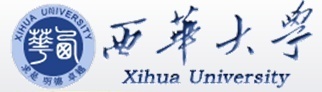 招标文件项目名称：西华大学ACCA联合办学合作项目联系电话：   028-87720123             日期：2017年11月随着经济领域“全球一体化”进程加快，2007年1月起我国会计准则与国际接轨。目前我国持有国际专业资格的高端金融财务与管理的人才稀缺，实际需求数量缺口达50万至100万。为进一步提升学校办学水平、教育质量和服务能力以及学生将来的就业竞争力，现学校拟引进ACCA项目合作单位进行合作办学，本着公平、公正、公开的原则，欢迎有资质、有实力、讲信用的公司参与投标。一、项目名称西华大学ACCA联合办学合作项目。二、项目概况为更好地服务四川省地方经济社会发展，提升西华大学会计学专业办学的国际化水平，培养德、智、体、美全面发展，具备较宽泛的人文、管理、经济、法律等方面专业知识和较强的跨文化交流能力，熟悉和掌握财务管理、会计及审计等国际惯例和理念，并熟练运用专业知识分析和解决实践问题的国际化、应用型高级财务管理、会计和审计专门人才。西华大学拟开办会计学ACCA项目，西华大学作为办学机构和管理部门，主要职责是依托学校自身的办学资源优势对学校国际化会计教学进行统一的规划、管理。三、投标人资格要求1.参加投标的单位必须在中国境内注册并具有独立法人资格，提供企业法人授权委托书和被授权人有效身份证（法定代表人直接参加时，只须出示法定代表人身份证）。2.ACCA 全球黄金级或白金级合作伙伴证明材料。3.本次项目投标人需为直接单位，不接受委托代理单位。4.具有2014年至今类似项目业绩和与其他同类高校合作的证明(以签订合同为准)。5.投标方所提供课程资源必需具备合法使用授权，无版权纠纷（投标人需提供版权证明或版权所有人授权文件证明）。6.本项目不接受联合体投标。7.信誉要求：未处以财产被接管、冻结、破产状态，参加本次采购活动前三年内，在经营活动中没有重大违法违规记录；未处以四川省行政区域内有关行政处罚期间；不存在国家和行业禁止性准入资格条件。四、具体合作及服务要求1.课程要求（1）为保证教学质量，总面授课时不低于816个学时，具体课程教学时数要求如下：（2）授课期间免费提供为学员开通不低于 700个学时的ACCA网络课程。（3）投标机构应能完全承担教材内容讲授、重要内容考前串讲、重要习题讲解、答疑和模拟练习等环节；同时提供学习进度建议，并通过多种形式组织学生进行交流，提升课程的教学效果。（4）课程考前串讲应有ACCA资深培训教师进行专门的考前强化。（5）课程过关率比国内平均过关率高5%。2.师资要求（1）选派已取得ACCA会员资格的教师；（2）有丰富授课经验，讲授相应课程已超过3年；（3）授课效果良好，在相关学校或机构授课时达到良好及以上评价；（4）承担课程过关率位于国内前列。选派授课师资前，须向学校提供该教师相关的职业资格证明及简历。学校将对ACCA讲师授课质量、课时进行实时监督，对于学生反映授课效果差的教师，学校将要求培训机构予以更换。3.其他服务要求（1）提供学校ACCA招生宣传资料、ACCA课程安排、ACCA教辅人员培训等服务。（2）为ACCA方向班学生提供ACCA注册、免考申请等相关服务。（3）为ACCA方向班学生提供报名考试服务，免费指导学生填写ACCA英文考试报名表、指导学生缴纳考试费等服务。4.合作模式（1）投标方责任在国家政策和法律许可范围内，双方应根据市场主导、资源共享、优势互补、平等、自愿、互利共赢的原则，投标方以“平台+资源+教学+服务+运营”的合作模式开展与学校开展会计学ACCA项目合作，负责学生招生组织、教学运行、考试组织、渠道建设、产品布局、市场推广及按照学校要求进行学费收缴等运营服务工作。（2）学校责任学校负责项目培训班的招生正常有序进行。为本项目提供满足本项目运作的教学场地、教学设施设备，以及有效的课程安排和学习管理制度。（3）收益分配按照市场收费标准收取学生学费，按招生人数以不低于下列表格中的管理费比例向西华大学缴纳管理费。（4）具体合作细节按照双方签订的正式合作协议执行。5.学费收缴及管理费交付方式按照学校《西华大学继续教育经费管理及其使用办法（试行）》中的要求按以下要求和程序进行：（1）严禁以西华大学名义收取学费以外费用，学生学习过程中所需教辅资料、教材的购买必须坚持自愿原则，严禁强制性购买或兜售。（2）由学校统一收取学费，由学校计划财务处按照缴费学生名单开具正式学费票据。（3）学校计划财务处在收到学费20个工作日内按照联合办学协议所确定的分配比例将公司当年学年度应得收入的20%转入公司指定的对公财务账户;公司按照合同条款，正常授课后向公司支付至当年学年度应得收入的80%；合同履行良好，第二学年开学后的20个工作日内支付至上学年度应得收入的100%。五、合同期合同期为六年。六、投标文件要求投标文件须包含以下内容：（1）国家工商行政管理部门颁发的企业法人营业执照、税务登记证和组织机构代码证（或三证合一）复印件；（2）法定代表人身份证明或法定代表人授权书原件；（3）授权代表身份证复印件；（4）投标人基本情况与相关业绩（5）报价函（按附件格式）（6）投标人认为有必要的其他有关材料（7）评分办法中需要提供的评定内容的佐证资料。投标文件正本一份，副本二份。投标文件副本由其正本复制(复印)而成(包括证明文件)。当副本和正本不一致时，以正本为准，但副本和正本内容不一致造成的评标差错由投标人自行承担。投标文件从目录第一页开始连续、逐页编页码(包括无任何内容的页)。七、报价及投标方式1.投标人将投标书和其他有关文件资料密封并加盖单位印章，按招标书上的投标时间由投标方的代表自行带至。2.未按要求制作标书的视为废标。八、评分办法综合评分法确定中标单位，满分为100分，以综合打分总分最高者中标,总分相同的报价分高的优先。开标不邀请投标单位参加，对未中标事宜不作解释。具体评分办法如下： 九、招投标文件的获取和递交1.凡有意参加投标者，请在公告下方自行下载招标文件；2.投标文件递交的时间为2017年11月29日当日8:30-11:00；4.地点：成都市郫县红光镇西华大学校第二办公区107室。联系人：张老师    联系电话：877201235.逾期未送达指定地点的投标文件，招标人不予受理。西华大学招投标中心2017-11-22附件：报价函致：    (招标人名称) 1．在研究了    (项目名称)的招标文件及相关要求后，我方完全响应并遵照文件要求，最终确定的投标报价为：按学生学费总额的以下比例向西华大学交纳管理费。我方在此声明，所递交的投标文件（包括有关资料、澄清）真实可信，不存在虚假（包括隐瞒），如有虚假行为，我方自愿按有关规定承担责任。投 标人：（盖单位章）       法定代表人或其委托代理人：（签字）       地    址: 电    话: 传    真：邮政编码：年  月   日招生人数管理费比例80以上46%50-80人（含80）41%30-50人（含50）32%项目分值分值评审子项报价60分25分本次满足招标文件要求，学生人数80人以上投标报价最高的缴纳管理费费率为评标基准价（得满分），其他投标报价得分=(投标报价／评标基准价)×25%×100。报价60分25分本次满足招标文件要求，学生人数50-80人（含80）投标报价最高的缴纳管理费费率为评标基准价（得满分），其他投标报价得分=(投标报价／评标基准价)×25%×100。报价60分10分本次满足招标文件要求，学生人数30-50人（含50）投标报价最高的缴纳管理费费率为评标基准价（得满分），其他投标报价得分=(投标报价／评标基准价)×10%×100。服务网点情况15分15分对投标人能否依托北京的ACCA教育资源优势，在四川省内建立有经工商部门备案许可的分公司、子公司或代表处进行评定打分，总部在北京，在成都设有分公司、子公司得15分，设有代表处的得10分；总部不在北京，在成都设有分公司、子公司得10分，设有代表处的得5分；没有设分公司、子公司或代表处的不得分。（证明材料）合作实施方案15分15分重点对方案所涉及的面授和网授课程实施方案、服务方案进行环比打分，优得13-15分；良得10-12分；中得7-9分，差不得分。案例10分10分对投标人合作高校案例进行打分，有985院校合作的1个得5分，有211院校合作的1个得4分，有一般高等院校合作的1个得2分，最多得10分。没有高校合作的不得分（附合同复印件）招生人数缴纳管理费比例80以上     %50-80人（含80）     %30-50人（含50）     %